www.nfs-netfonds.de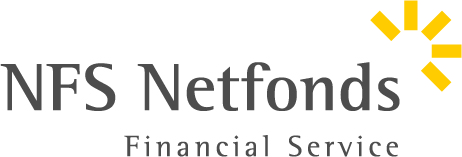 16.07.2019Ergänzung zur Kosteninformation zum Wertpapiergeschäft der DAB/comdirectZeitraum: 01.01.2018 – 31.12.2018Sehr geehrte Damen und Herren,nach der EU-Richtlinie „Markets in Financial Instruments Directive“ (MiFID II) sind wir verpflichtet, Ihnen den nachfoglenden Kostenbericht zur Verfügung zu stellen. Die Aufstellung erhalten Sie als Ergänzung zur Kosteninformation zum Wertpapiergeschäft, die Ihnen von der DAB zur Verfügung gestellt wurde. Sie bezieht sich auf die Servicegebühr, die Sie mit Ihrem persönlichen Berater besprochen haben und die durch die NFS Netfonds Financial Service GmbH abgerechnet wurde.Die Aufstellung dient lediglich als Ergänzung der Kosteninformation der DAB. Die Abrechnung ist bereits erfolgt.Für Rückfragen steht Ihnen Ihr Berater zur Verfügung:TelefonMailMit freundlichen GrüßenNFS Netfonds Financial Service GmbHAnredeTitel Vorname Nachname2. Anrede 2. Titel 2. Vorname 2. NachnameAdresszusatzStrassePLZ StadtTelefon:Telefax:E-Mail:040 8222838-0040 8222838-10kontakt@nfs-netfonds.deServicegebührenKosten in %Kosten in EuroServicegebühren im Zeitraum01.01.2018 – 31.12.2018HonorargebührSummeGesamtsummeHonorargebührSumme